HOW-TO nápovědaWOSJak najít výsledky autora evidované ve WOS, jeho H-index a citace výsledkůHirschův index (také H-index či h-index) ve scientometrii udává, kolik článků daného autora dosahuje citovanosti vyšší, než je pořadové číslo článku dle počtu citací. Jde o jeden z indexů citačního ohlasu vědeckých článků, publikovaných jedním vědeckým pracovníkem.Přejděte na stránku http://apps.webofknowledge.comZvolte kolonku Author, zadat jméno, nejlépe bez diakritiky a zvolit tlačítko Search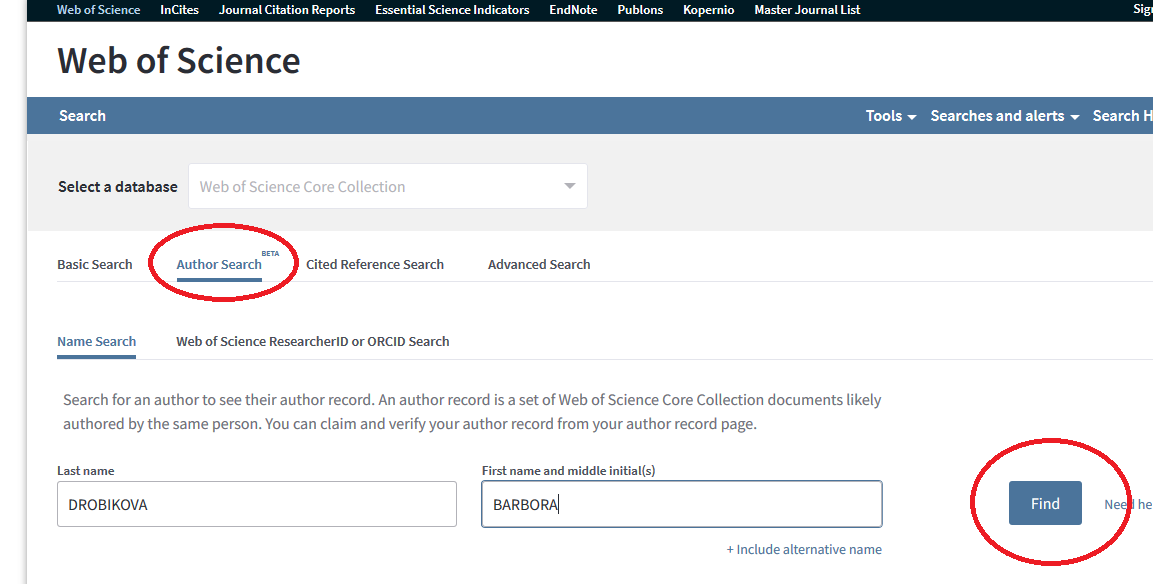 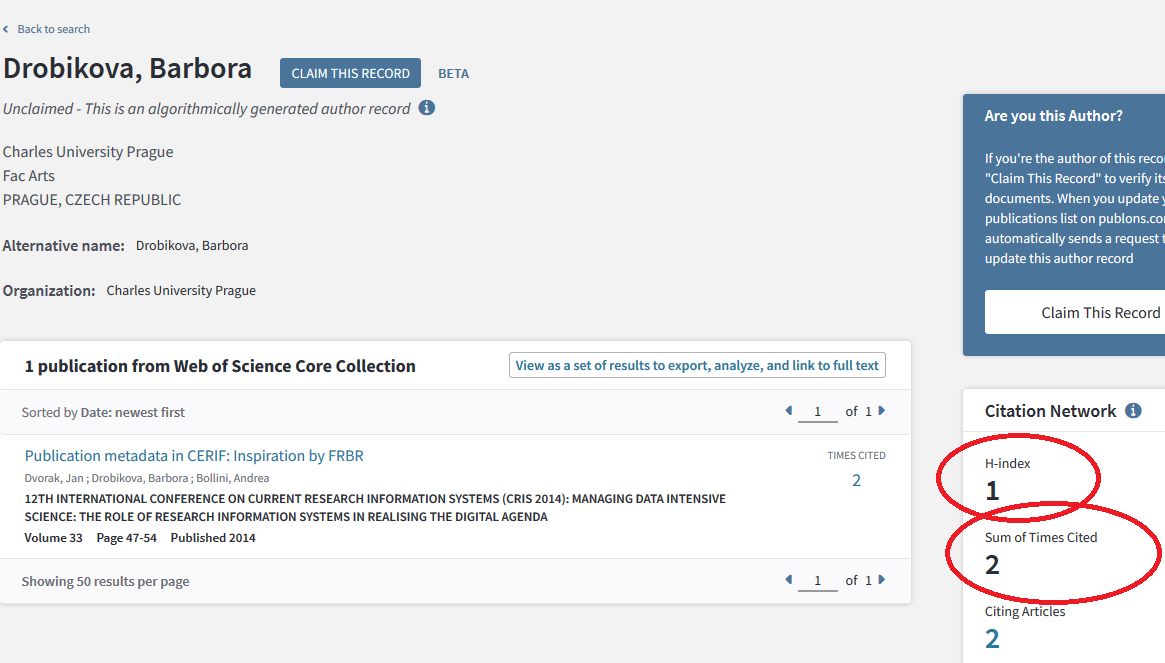 Je dobré ještě zkontrolovat dle názvů seznam evidovaných publikací a afiliaci autora a je zde již k nahlédnutí H-index, citovanost a citované zdroje autora a seznam evidovaných publikací autora ve WOS.H-index je uveden u autora také v databázi Scopus.Možno hledat autora také podle personálních identifikátorů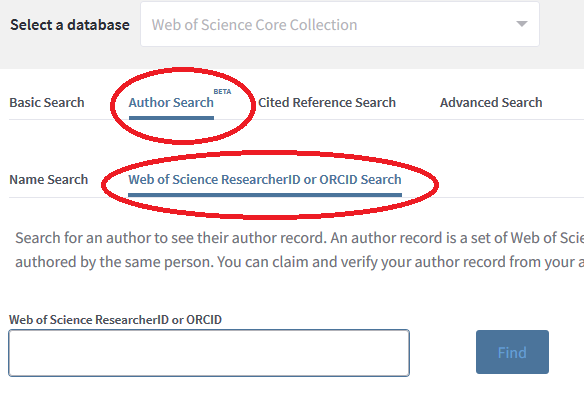 Jak najít záznam publikace ve WOSZáznam je možno, krom seznamu evidovaných výsledků autora, najít podle názvu. 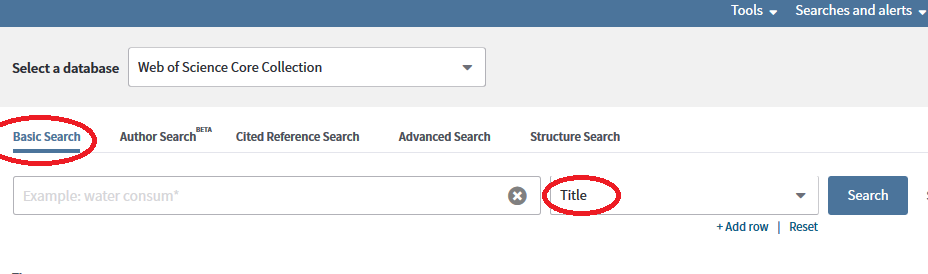 Jak najít Impakt Faktor časopisuImpakt faktor (IF) je scientometrický ukazatel (faktor vlivu časopisu) vyvinutý a využívaný výhradně producentem Web of Science, resp. Journal Citation Reports. Vyjadřuje míru citovanosti článků publikovaných v daném časopise v předcházejících dvou letech. Více informací o IF je k dispozici na stránkách producenta.Seznam časopisů a jejich IF je možno najít v Journal Citation Reports (JCR)Pokud hledáte IF časopisu ve Vašem oboru, zvolte v JCR „Select Category“Jak opravit údaje v databázi WOSJak ověřit, že je časopis evidován ve WOSJaké jsou požadavky na časopisy ucházející se o zařazení do WoSJaká jsou kritéria pro zařazení konferenčního sborníku do WOSNa webových stránkách WOS pro Českou republiku https://clarivate.libguides.com/europe/cz_sknajdete pozvánky na školení a záznamy z nichSCOPUSJaká jsou kritéria pro zařazení do evidence v databázi ScopusJak najít hodnotu SJR časopisuScimago Journals Rank (SJR) je portál, který obsahuje a zpřístupňuje citační indikátory časopisů a zemí vytvořených z dat z databáze Scopus. Jak hledat výsledek ve ScopusuVyhledávejte pomocí názvu v Dokumentech.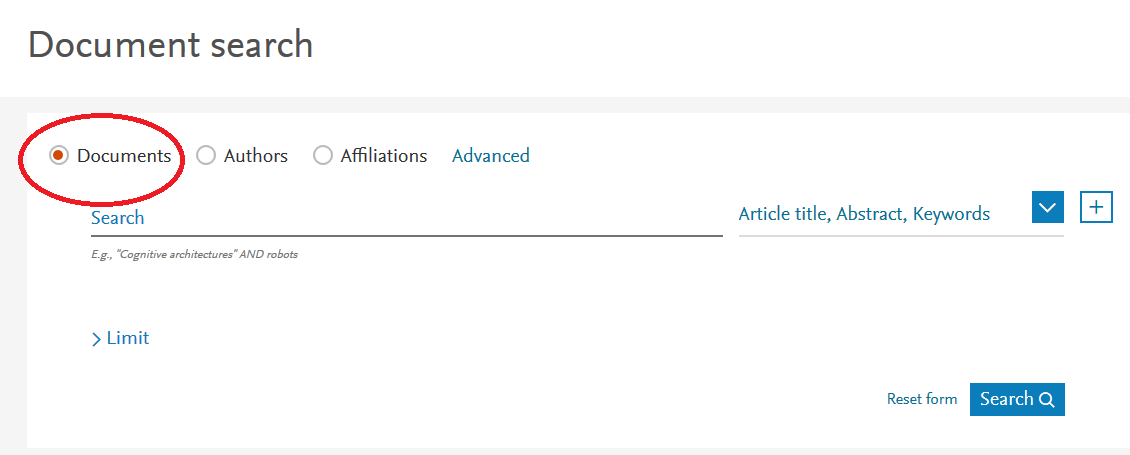 Jak najít autora a jeho práce ve ScopusuZvolte „Search Authors“ a vyplňte potřebné hodnoty.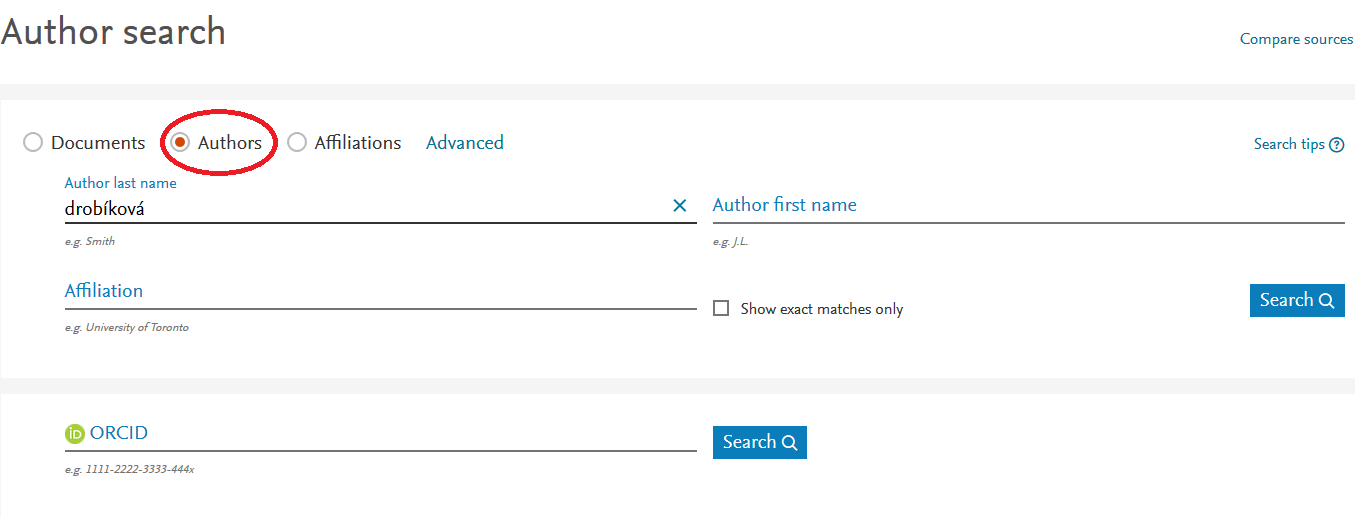 Zvolte autora, kterého hledáte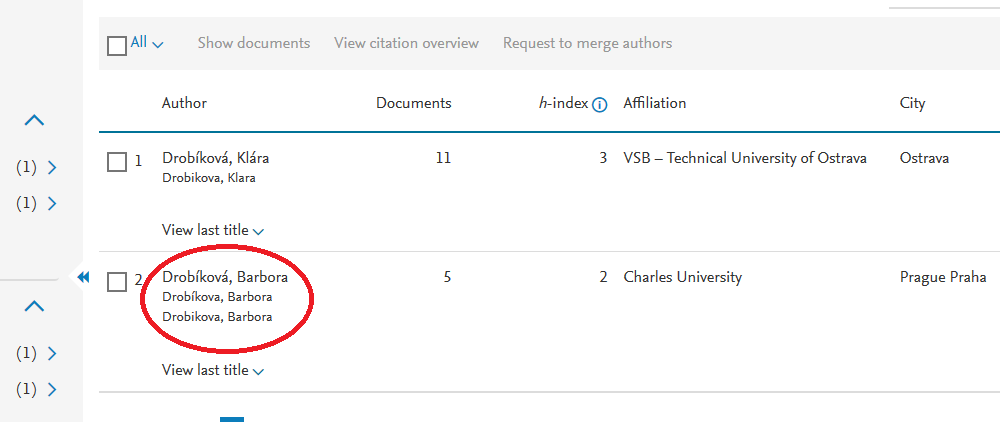 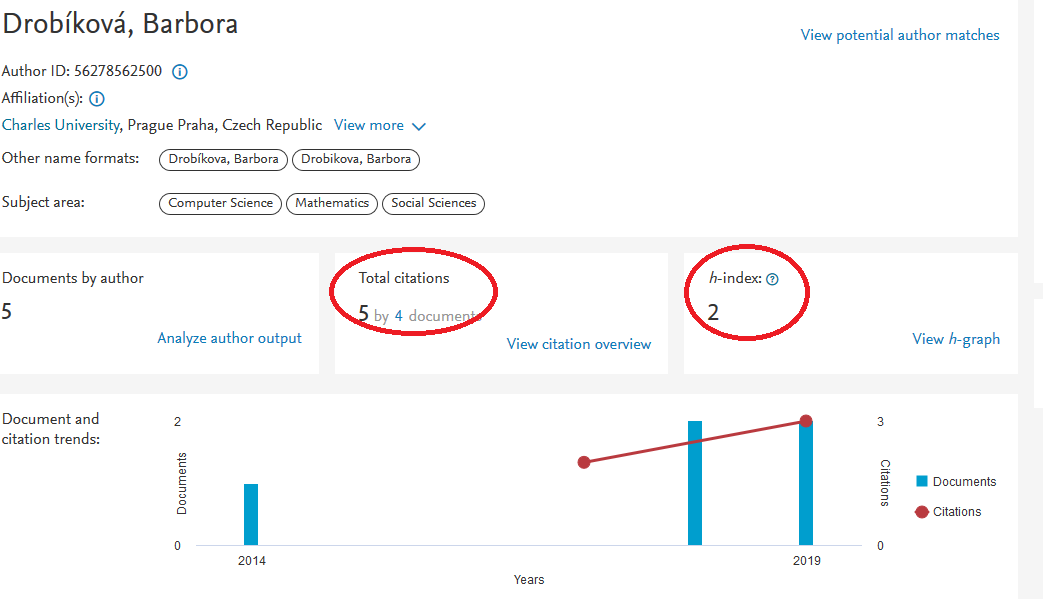 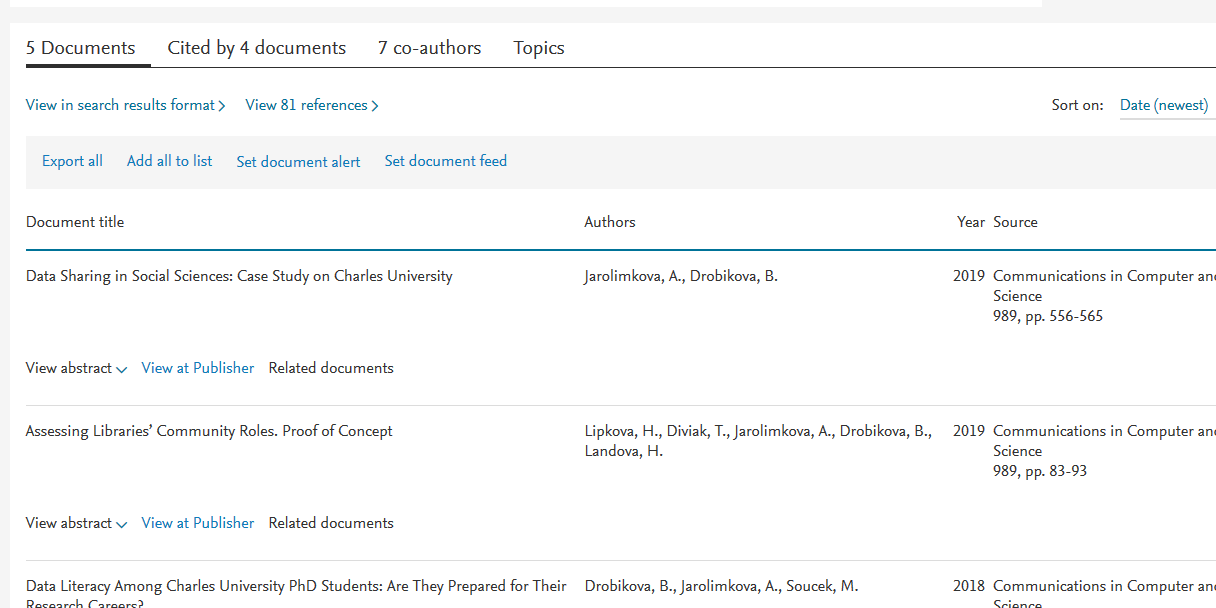 Jak ověřovat důvěryhodnost OA časopisů a konferenceZákladní prověření zdroje je dobře popsáno na https://thinkchecksubmit.org/Česky: https://vimkdepublikuji.cz/https://thinkchecksubmit.org/think-check-attend/V případě pochybností se prosím obraťte na Soňu Veselou sona.vesela@ruk.cuni.cz, fakultního koordinátora Open AccessJak publikovat v režimu otevřeného vědeckého publikování Open AccessInformace na stránkách Ústřední knihovny UKV případě potřeby se prosím obraťte na Soňu Veselou sona.vesela@ruk.cuni.cz, fakultního koordinátora Open AccessJak publikovat a využívat výsledky pod ochranou licence Creative CommomsPotřebné informace najdete na českých stránkách https://www.creativecommons.cz/.Jak zjistit citovanost výstupů Vaší vědecké činnostiCitovanost je možno zjistit ve WOS (pokud je alespoň jeden z Vašich výsledků evidován v databázi WOS), Scopus (pokud je alespoň jeden z Vašich výsledků evidován v databázi, zadáte-li Search: Authors), popř. zkuste GoogleScholar. Jak najít své RIV body z činnosti na PedFNa stránce https://knihovna.pedf.cuni.cz/hodnoceni_riv.html zvolte podle roku publikace výsledku, popř. roku následujícího. V případě dotazů kontaktujte fakultního správce OBD. Jak hledat výsledek v RIVRIV  - rejstřík výsledků vědy a výzkumu slouží jako evidence výstupů projektů financovaných z finančních zdrojů na vědu. Výsledky, které mají být evidovány v RIV, mají pevně definované náležitosti a jejich evidence daná pravidla. Na UK autoři zadávají své výsledky do databáze pro evidenci tvůrčí činnosti – OBD, z těchto výsledků jsou podle určitých metodických pravidel vybírány výsledky, které mají být evidovány v RIV. Tyto výsledky, připravené fakultními správci OBD do RIV posílá rektorát UK.Nejrychlejší je hledat podle identifikátoru: tzv. RIV čísla. Toto číslo najdete v OBD v náhledu záznamu v seznamu záznamů. Pokud RIV číslo neznáte, hledejte v režimu jednoduchého vyhledávání podle názvu výsledku. Jak evidovat výstupy umělecké činnosti v RUV - Registru uměleckých výstupůRUV (spravovaný MŠMT) eviduje data o výstupech z tvůrčí umělecké činnosti na celostátní úrovni. Data jsou zadávána jednotlivými autory, kontrolou a odesíláním zadaných dat k certifikaci je na PedF UK  pověřena doc. Jana Palkovská. Autor se přihlásí na https://www.ruv.cz/app/, doc.Palkovská by toto přihlášení měla za fakultu potvrdit. POZOR! Není možno přihlásit stejný výstup do RIV a zároveň do RIV. 

Jak uvádět správnou formu uvádění institucionální afiliace autorů z PedF UKJak citovatSledujte webináře Ústřední knihovny UK….V případě nejasností neváhejte oslovit fakultního správce evidence tvůrčí činnosti na PedF, Blanku Vorlíčkovou blanka.vorlickova@edf.cuni.cz